ПЕРЕЧЕНЬземельных участков, подобранных для включения в фонд перераспределения земельдля последующего предоставления субъектам хозяйствования частной формы собственности, включая крестьянские (фермерские) хозяйстваЗемельные участки ОАО «Рудея Гранд» (пункт 1 перечня)Земельный участок ОАО «Рудея Агро» (пункт 2 перечня)Земли запаса (пункт 3 перечня)Земельный участок ОАО «Агросервис», г.Чаусы (пункт 4 перечня)Земельный участок ОАО «Агросервис», г.Чаусы (пункт 5 перечня)Земельный участок ОАО «Ульяновское Агро» (пункт 6 перечня)Земельный участок ОАО «Ульяновское Агро» (пункт 7 перечня)ОАО «УльяновскоеАгро» (пункт 8 перечня)№ п.п.Наименование землепользователя/дата и номер решения о включении в фонд перераспределения земельного участкаКоличество земельных участковПлощадь земельного участка, гаИз нихИз нихИз нихБалл плодородия почвБалл кадастровой оценкиФактическое состояние земельного участкаМестоположение участка (адрес участка)№ п.п.Наименование землепользователя/дата и номер решения о включении в фонд перераспределения земельного участкаКоличество земельных участковПлощадь земельного участка, гапахотныхЛуговые естественныеПод постоянными культурамиБалл плодородия почвБалл кадастровой оценкиФактическое состояние земельного участкаМестоположение участка (адрес участка)1.Открытое акционерное общество (далее – ОАО) «Рудея Гранд»11,46231,3782--18,916,4Используется для посева зерновых культур вблизиаг.Кадино2.Открытое акционерное общество (далее – ОАО) «Рудея Гранд»12,6000-1,8596-9,911,9Не используетсявблизи д.Антоновка3.Земли запаса15,67495,4348--21,323,1Используется для посева зерновых культурвблизид.Приозерная4Открытое акционерное общество (далее – ОАО) «Агросервис», г.Чаусы145,200014,140114,2372-от 6,2 до 22,2от 5,3 до 20,3Используется частичновблизи д.Нежковка5Открытое акционерное общество (далее – ОАО) «Агросервис», г.Чаусы126,064225,9492--от 23,3 до 26,7от 18,5до 23,3Используется неэффективновблизи д.Граболово6Открытое акционерное общество (далее – ОАО) «УльяновскоеАгро»17,1065-4,0414-от 6,7 до 12,2от 4,9 до 11,4Не используетсявблизи д.Рагозинка7Открытое акционерное общество (далее – ОАО) «УльяновскоеАгро»1114,7848-60,8893-от 11,5 до 22,8от 11,7 до 20,4Используется для сенокошениявблизи д.Рагозинка8Открытое акционерное общество (далее – ОАО) «УльяновскоеАгро»19,3291-7,7465-24,021,1Не используетсявблизид.ВилейкаМестоположение земельного участкаОбзорная схема 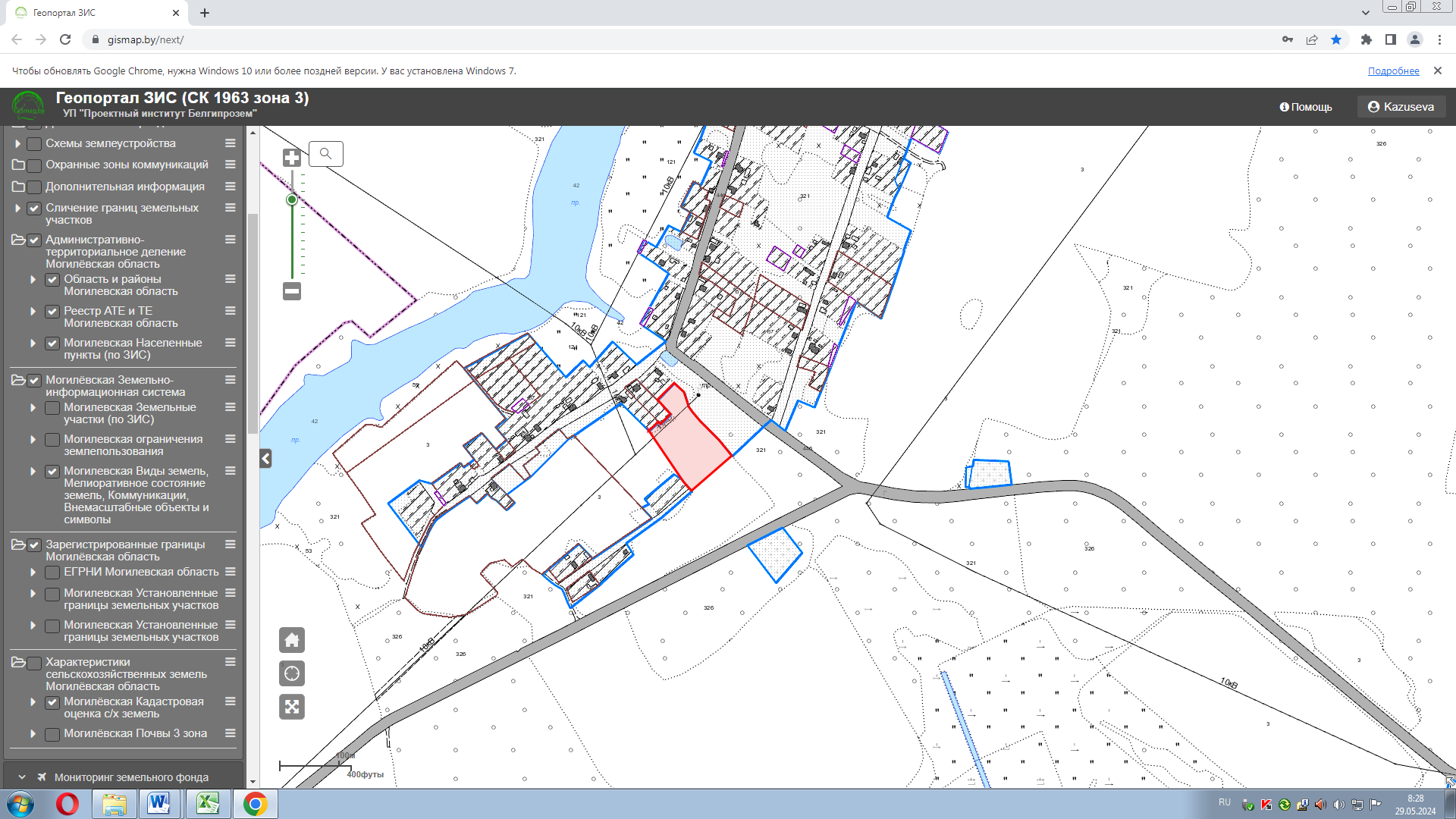 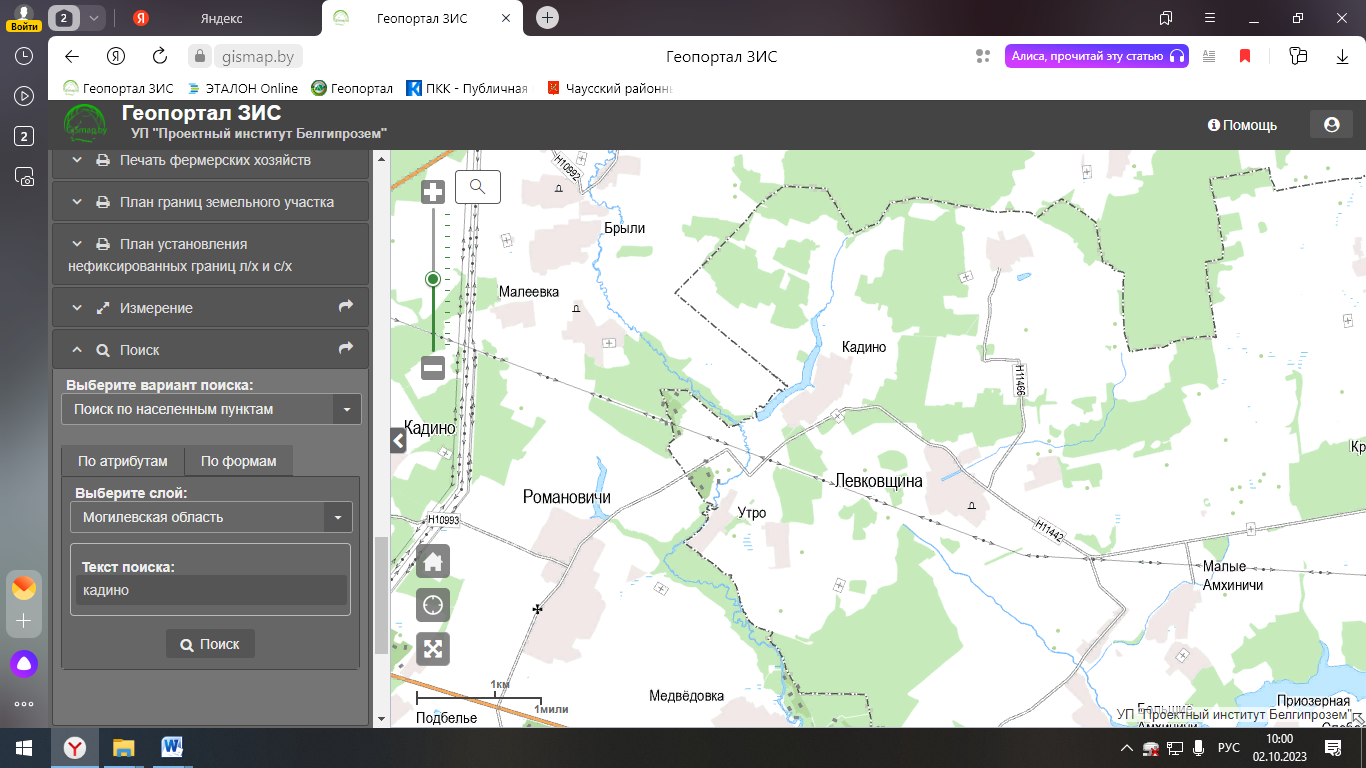 Условные обозначения:                        - земельные участки, подобранные                     для включения в фонд перераспределения земель Местоположение земельного участка   Обзорная схема 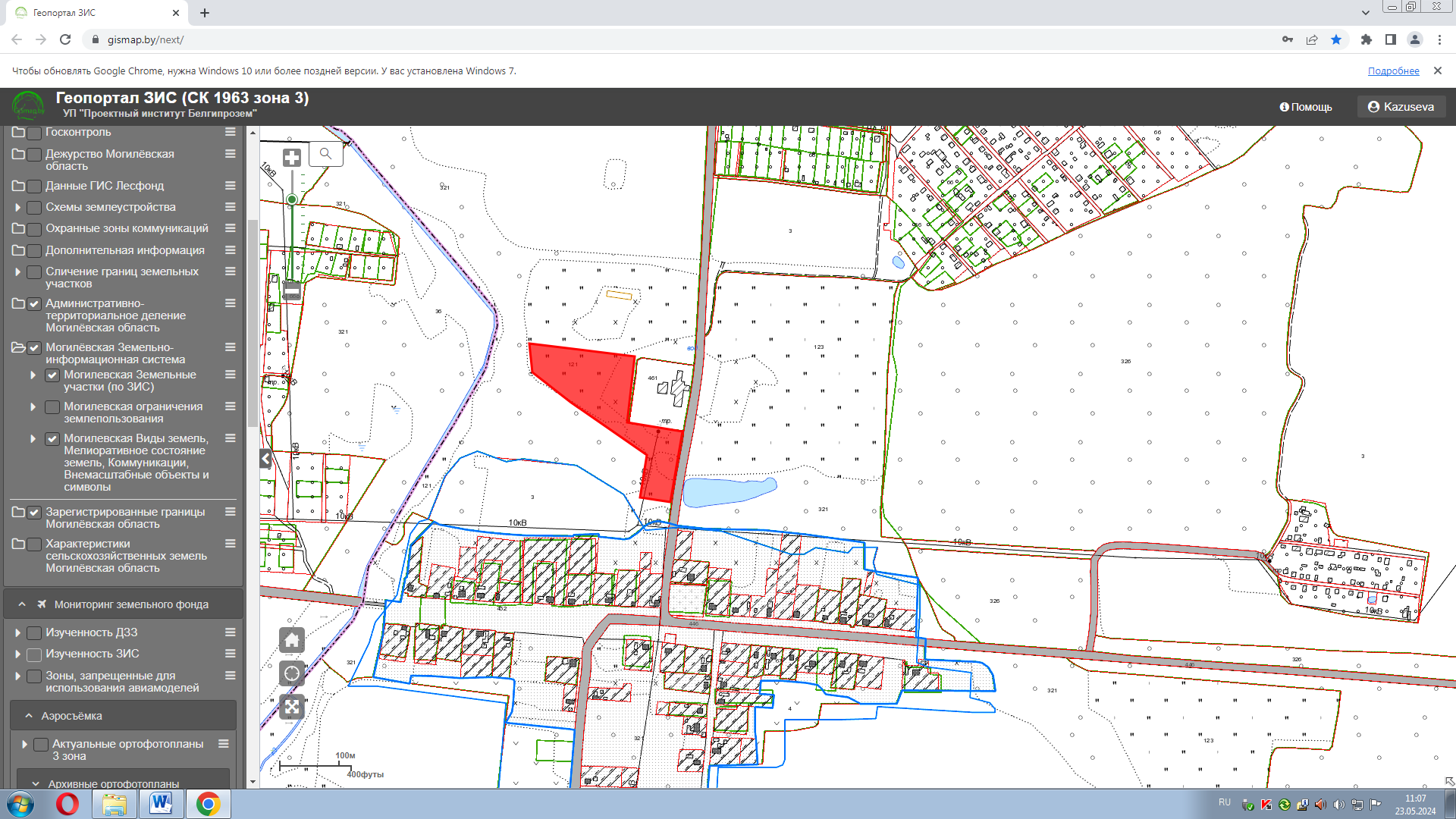 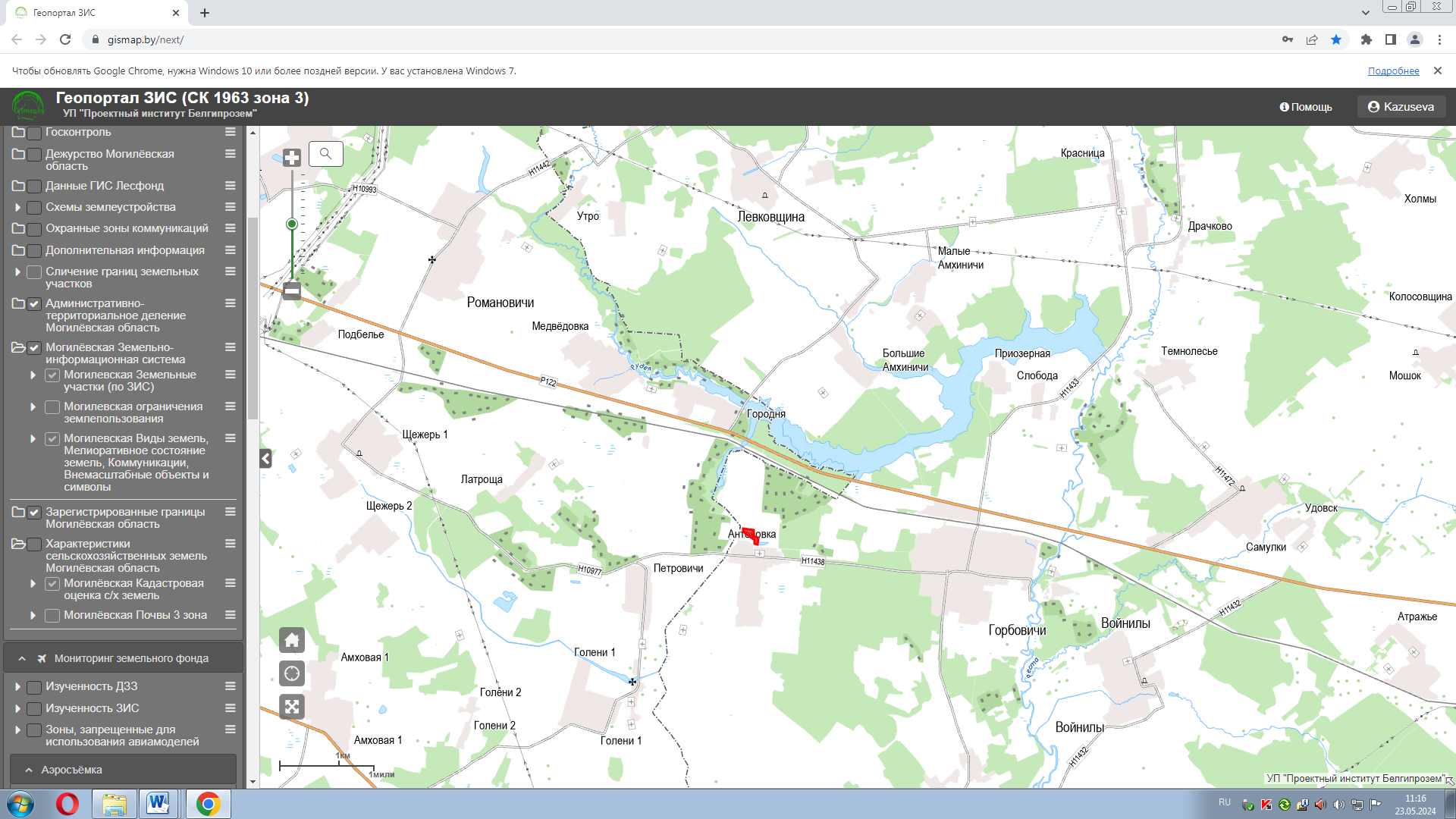 Условные обозначения:                        - земельные участки, подобранные                   для включения в фонд перераспределения земельМестоположение земельного участкаОбзорная схема 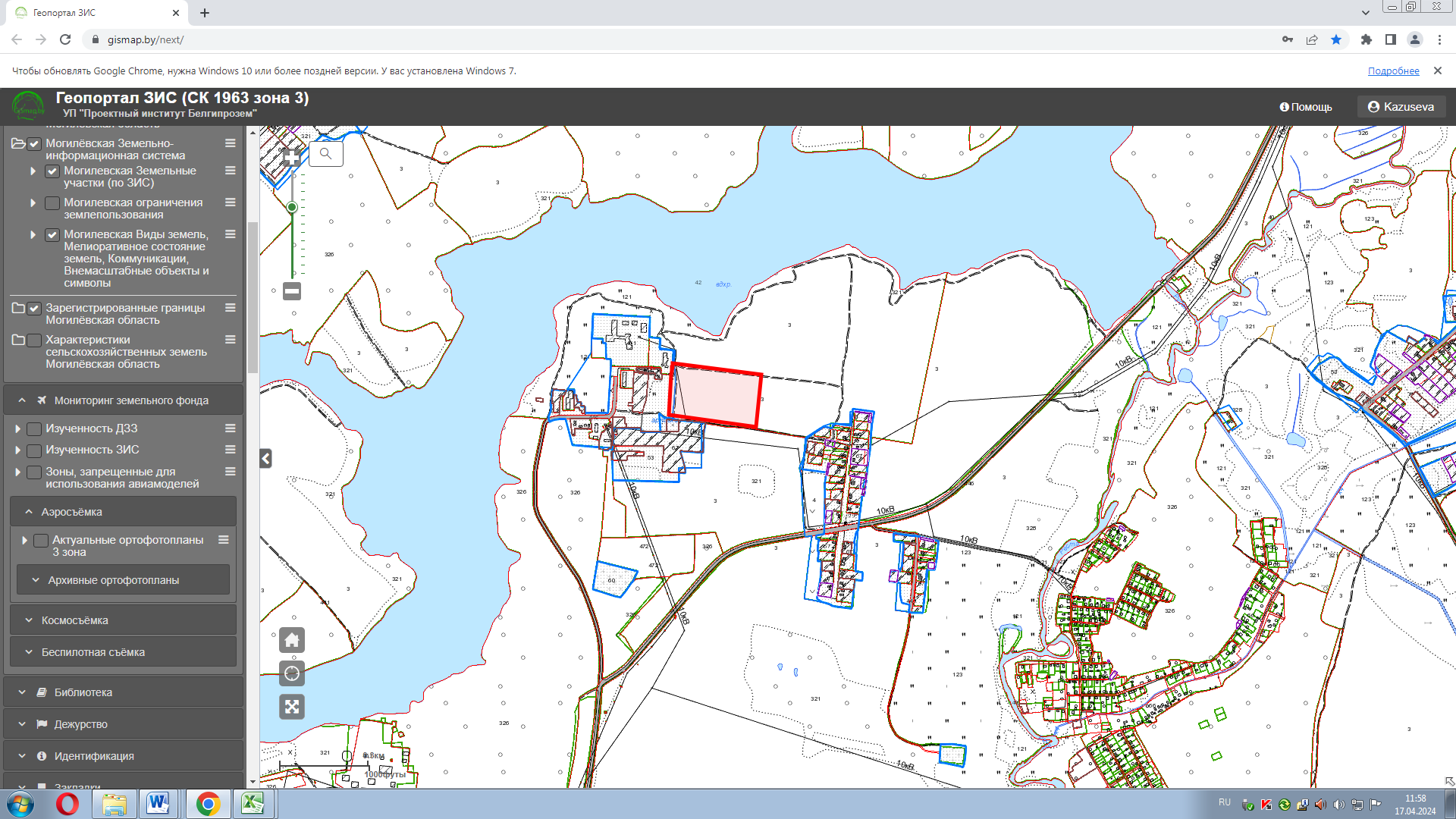 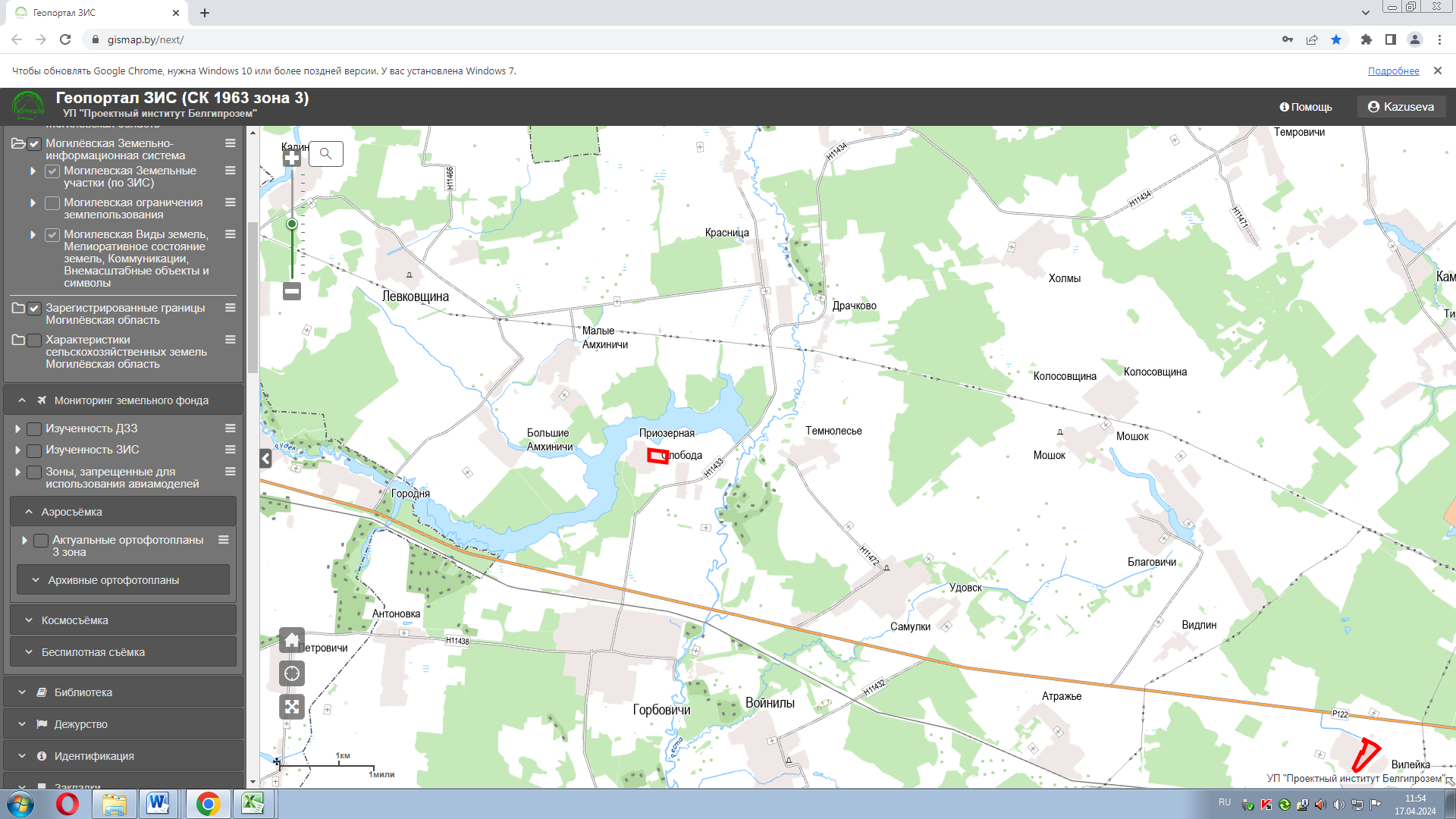 Условные обозначения:                        - земельные участки, подобранные                     для включения в фонд перераспределения земельМестоположение земельного участка  Обзорная схема 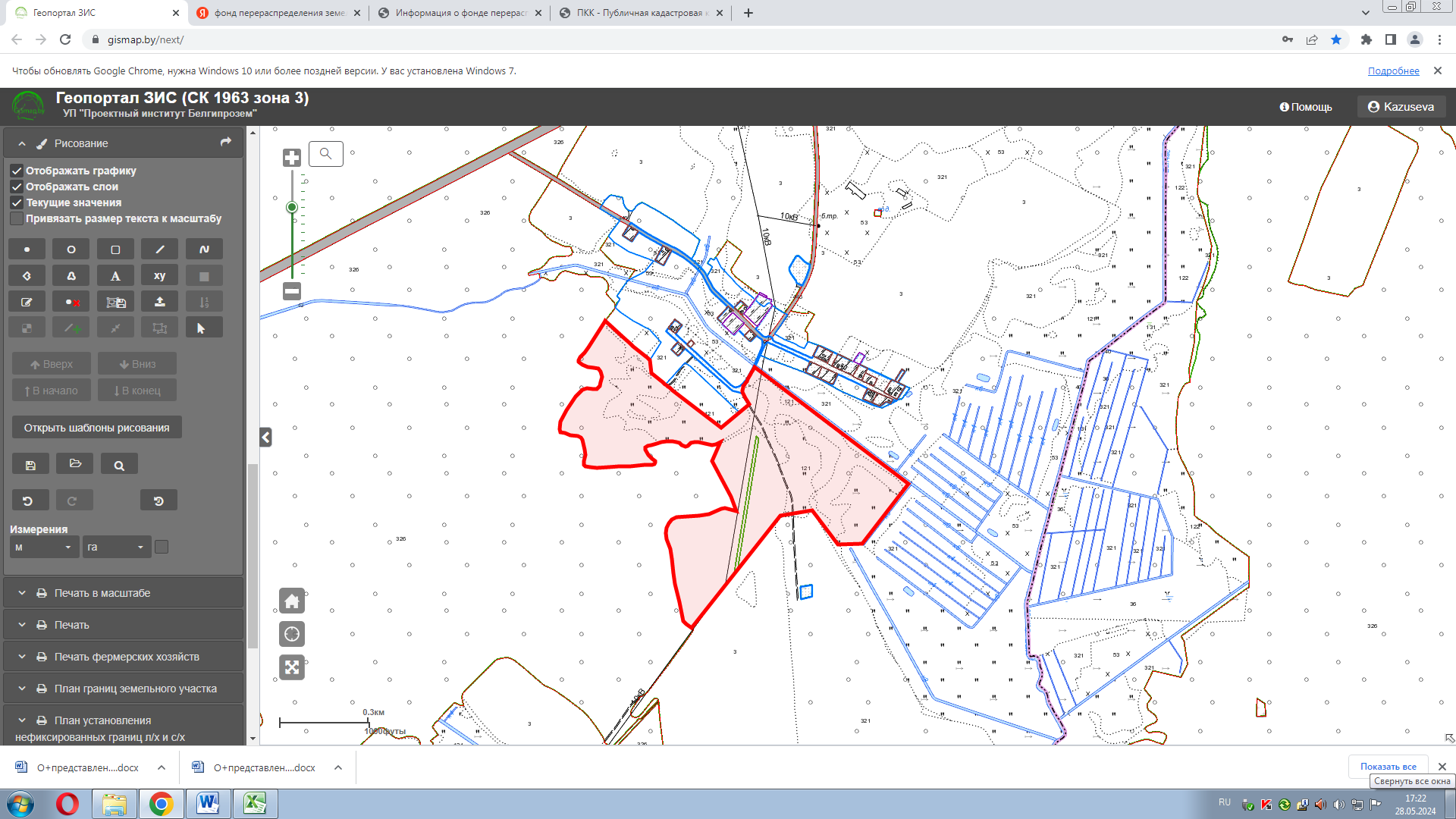 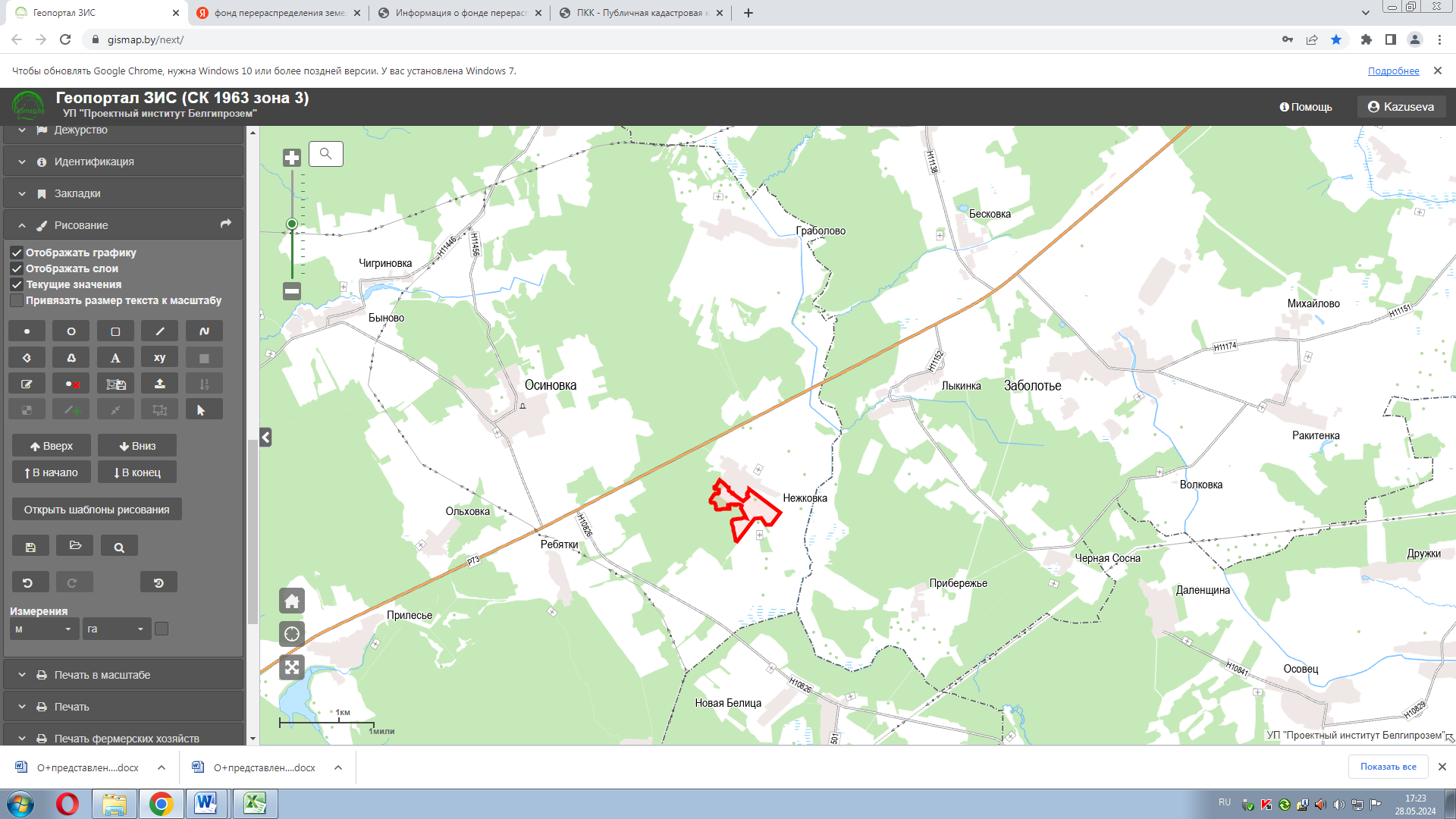 Условные обозначения:                        - земельные участки, подобранные                     для включения в фонд перераспределения земельМестоположение земельного участка  Обзорная схема 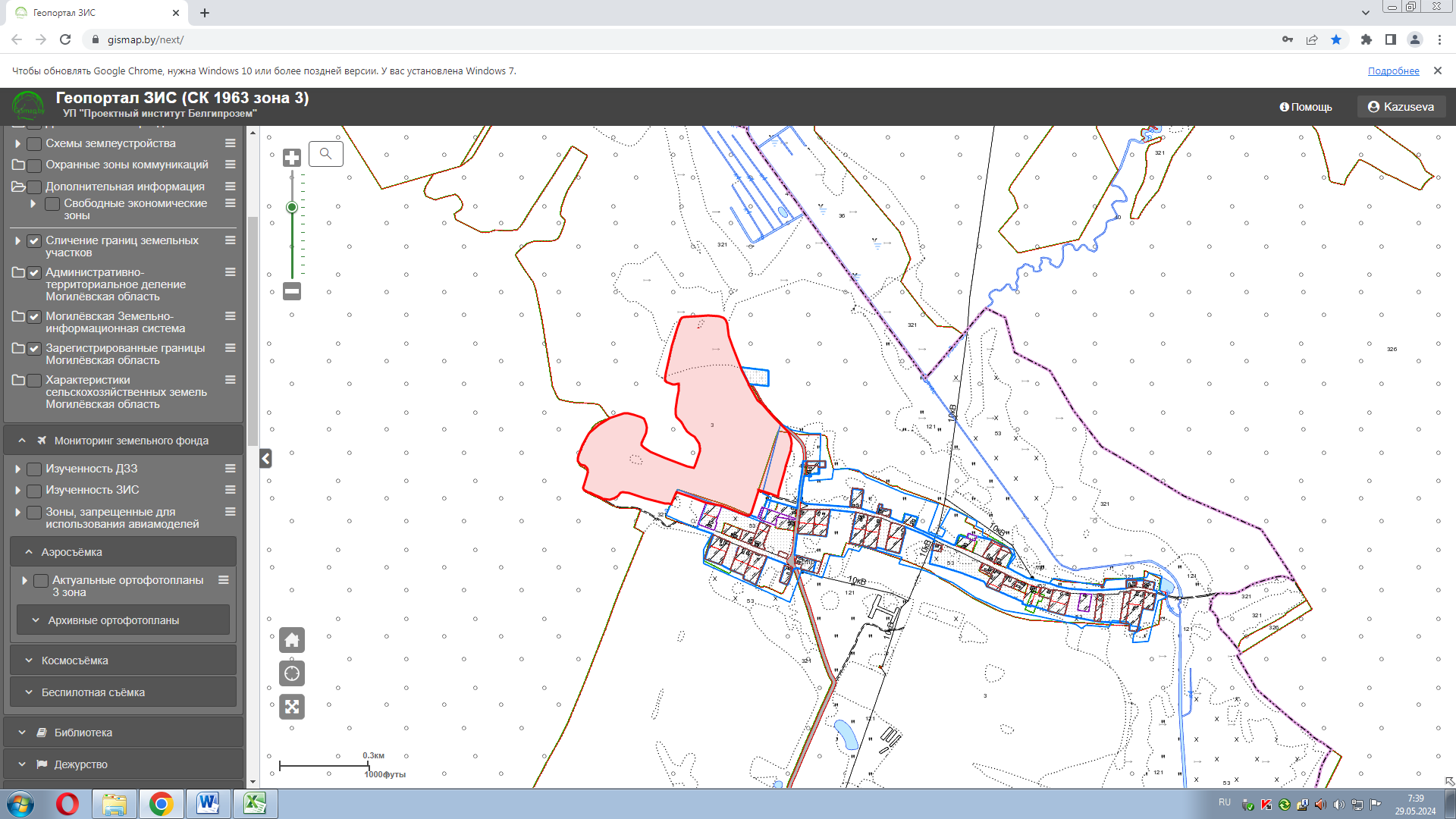 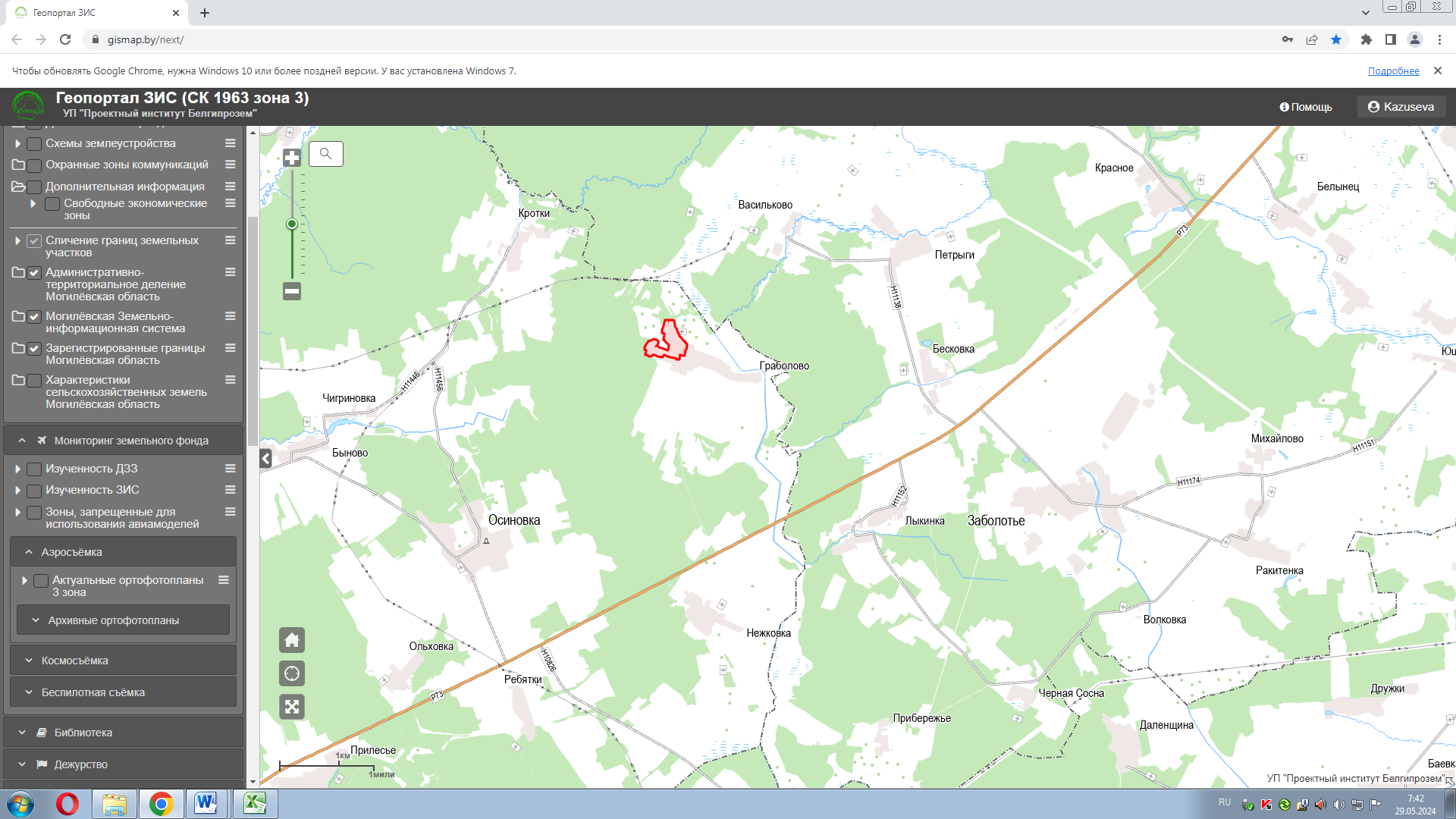 Условные обозначения:                        - земельные участки, подобранные                    для включения в фонд перераспределения земельМестоположение земельного участка   Обзорная схема 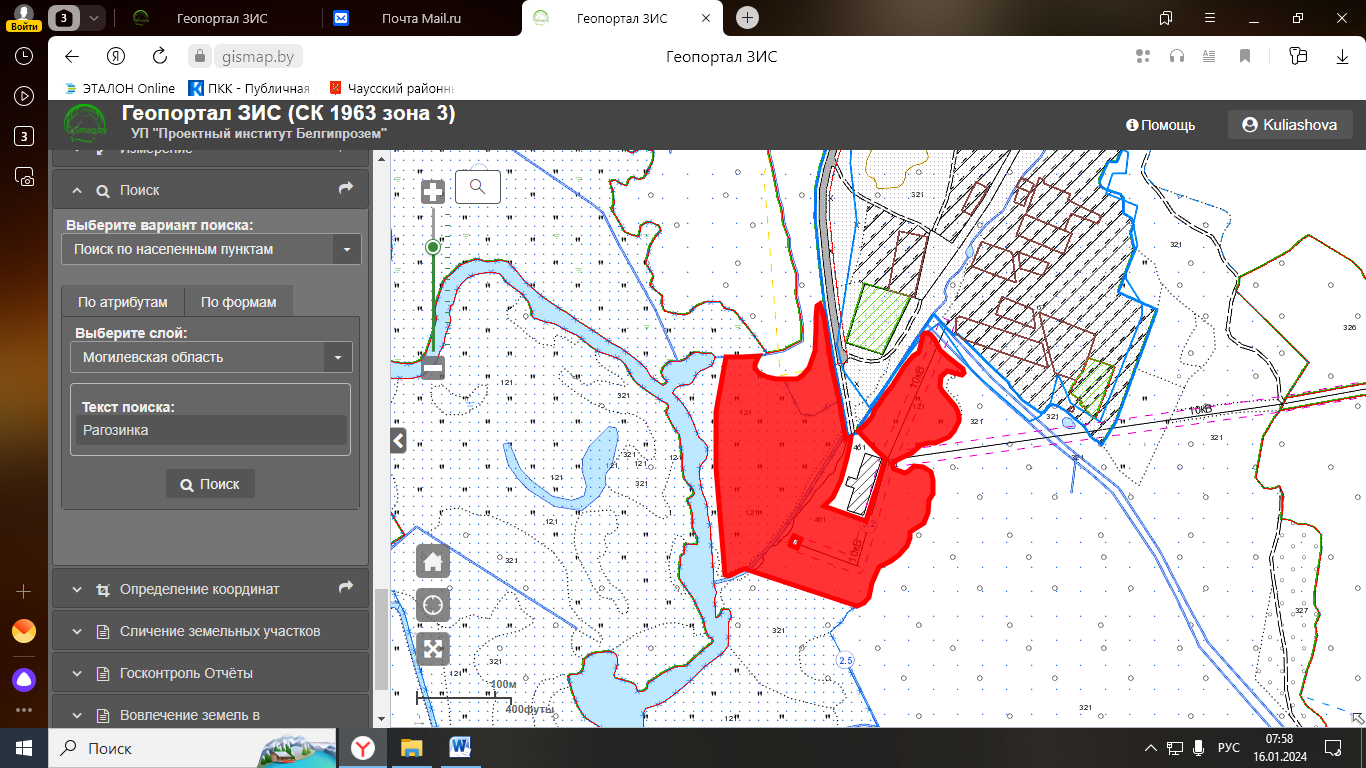 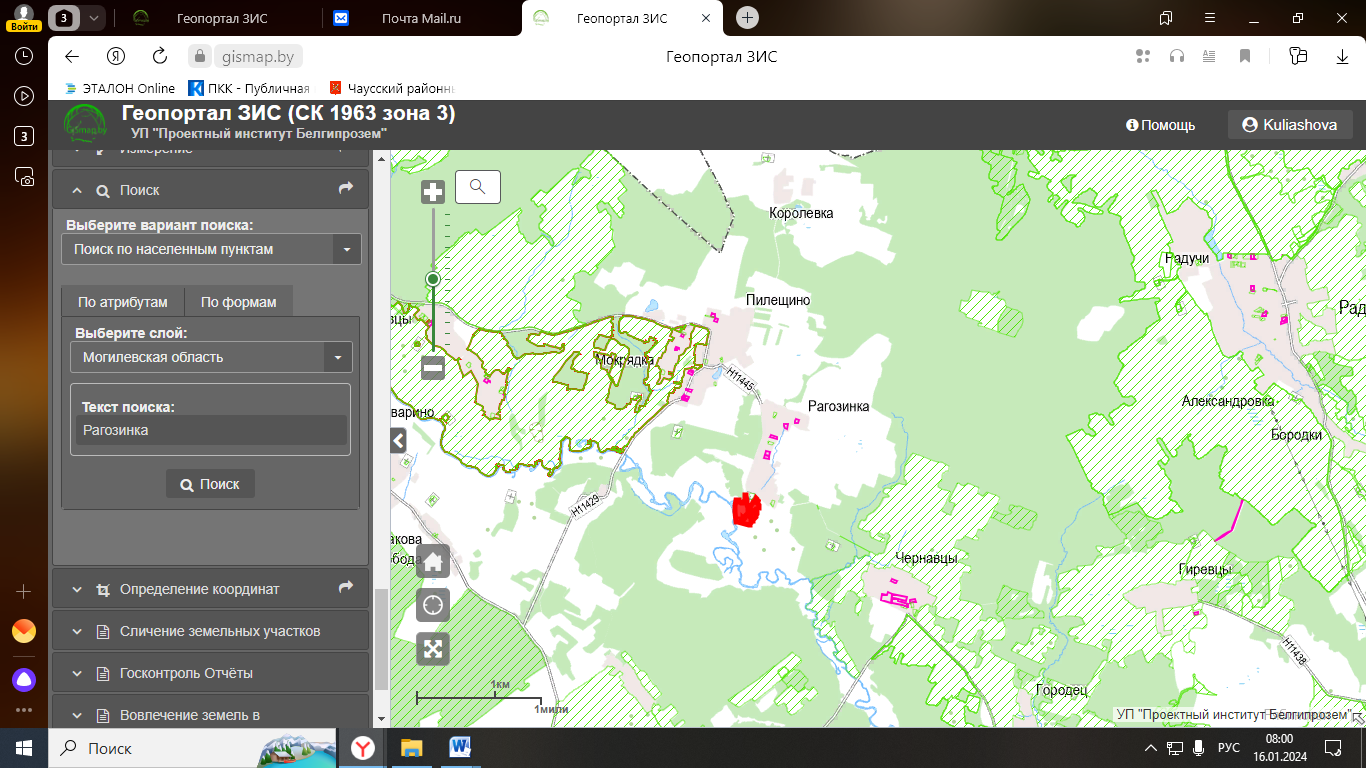 Условные обозначения:                        - земельные участки, подобранные                    для включения в фонд перераспределения земельМестоположение земельного участка   Обзорная схема 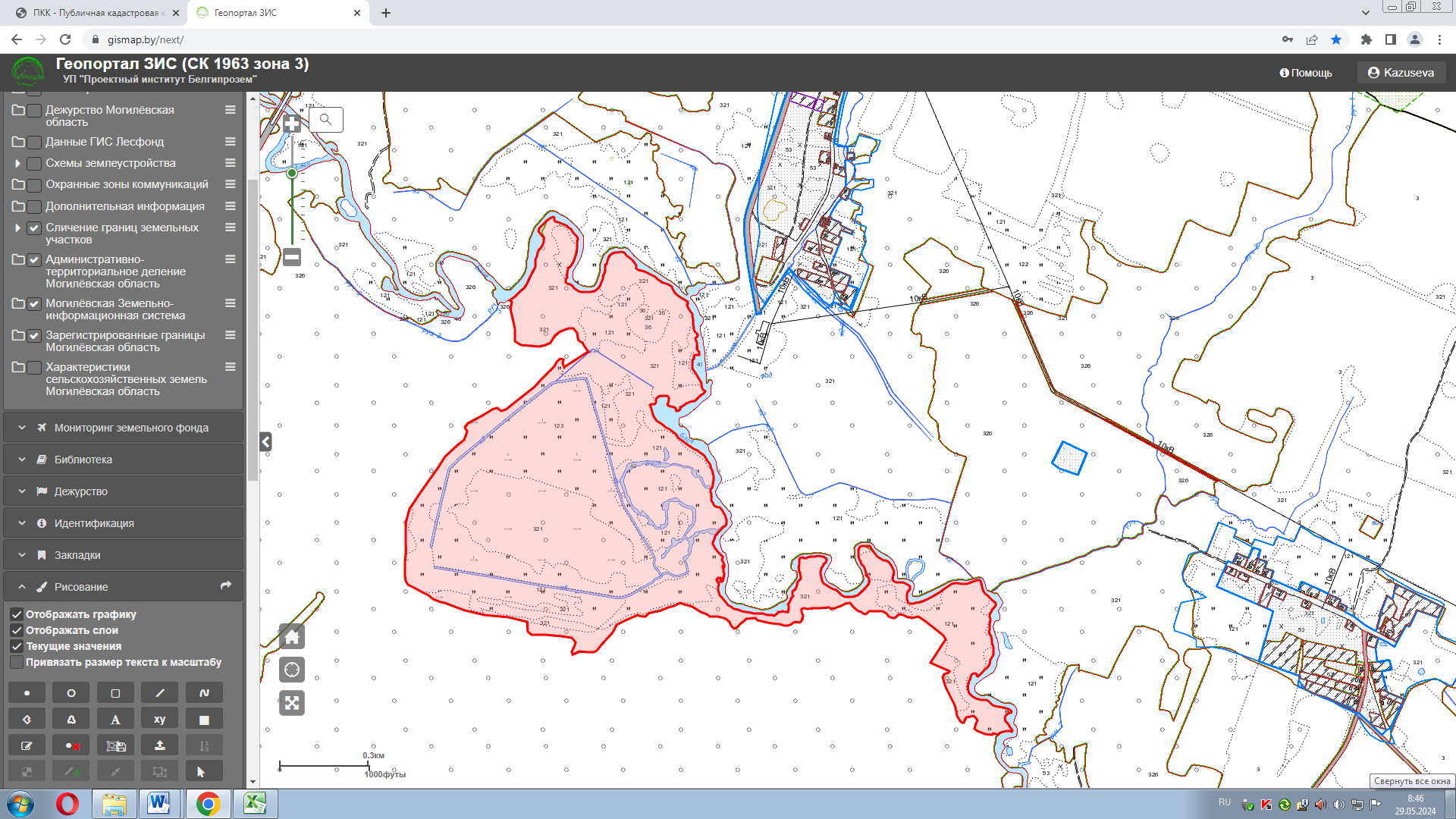 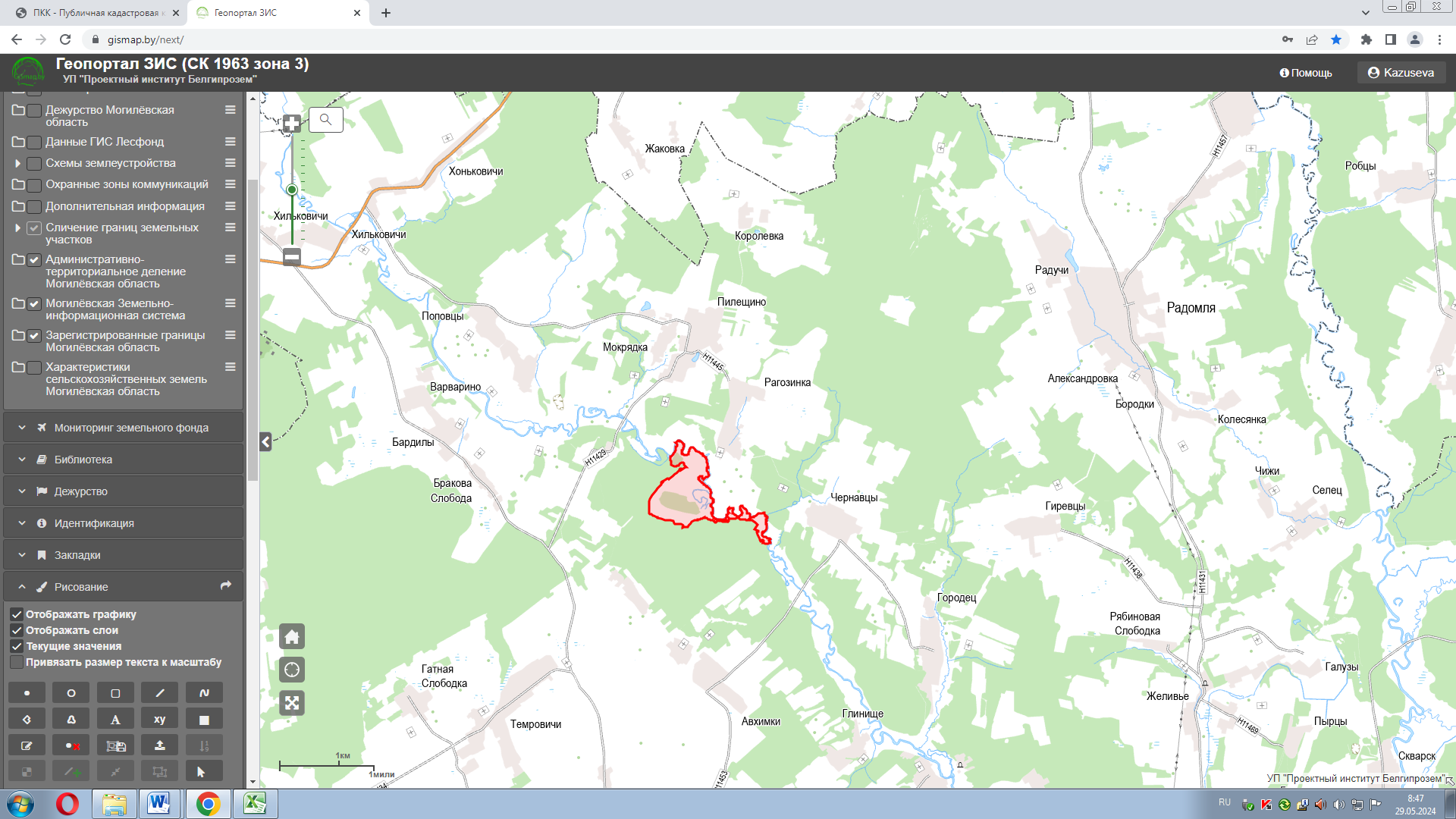 Условные обозначения:                        - земельные участки, подобранные                    для включения в фонд перераспределения земельМестоположение земельного участкаОбзорная схема 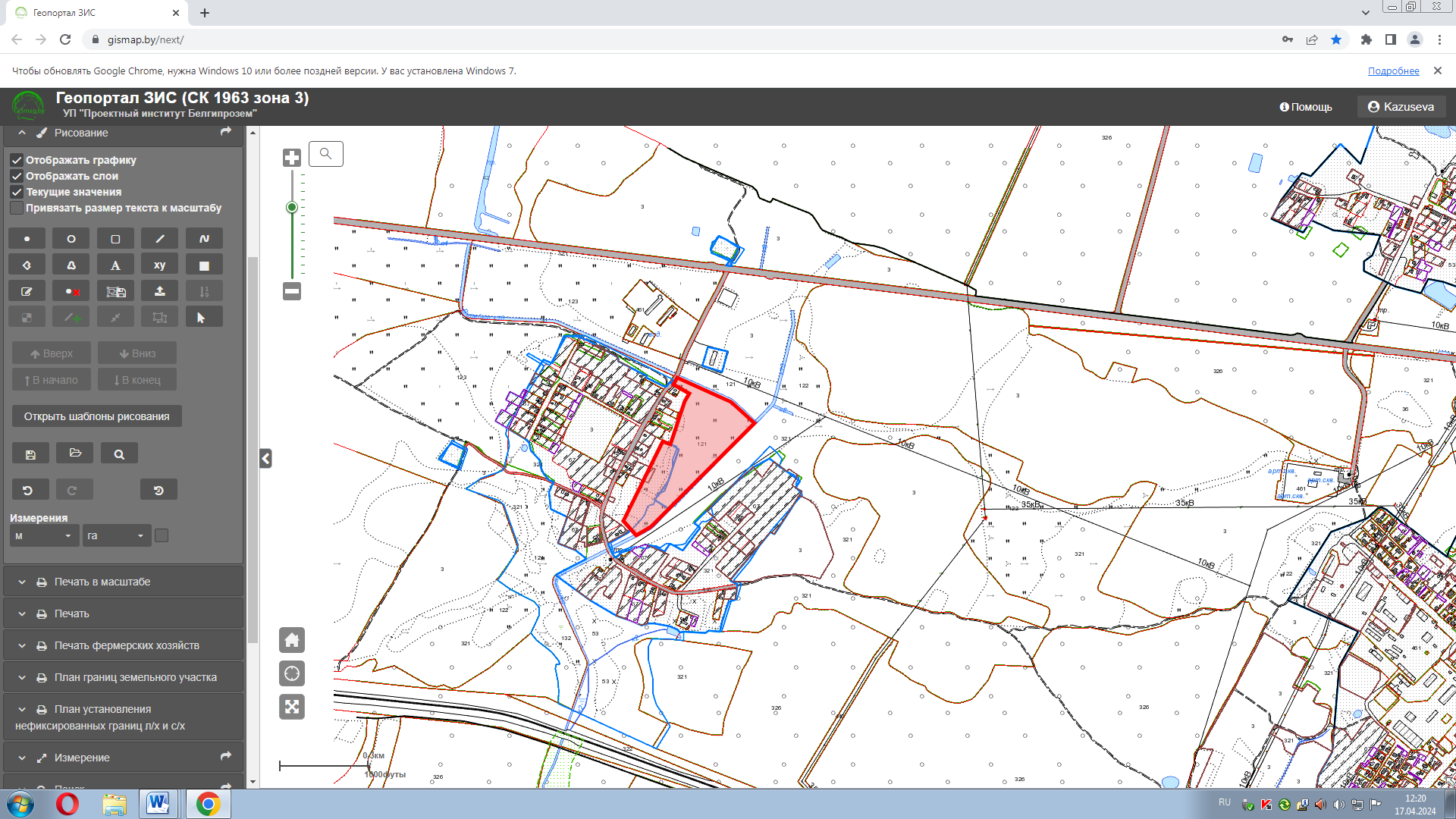 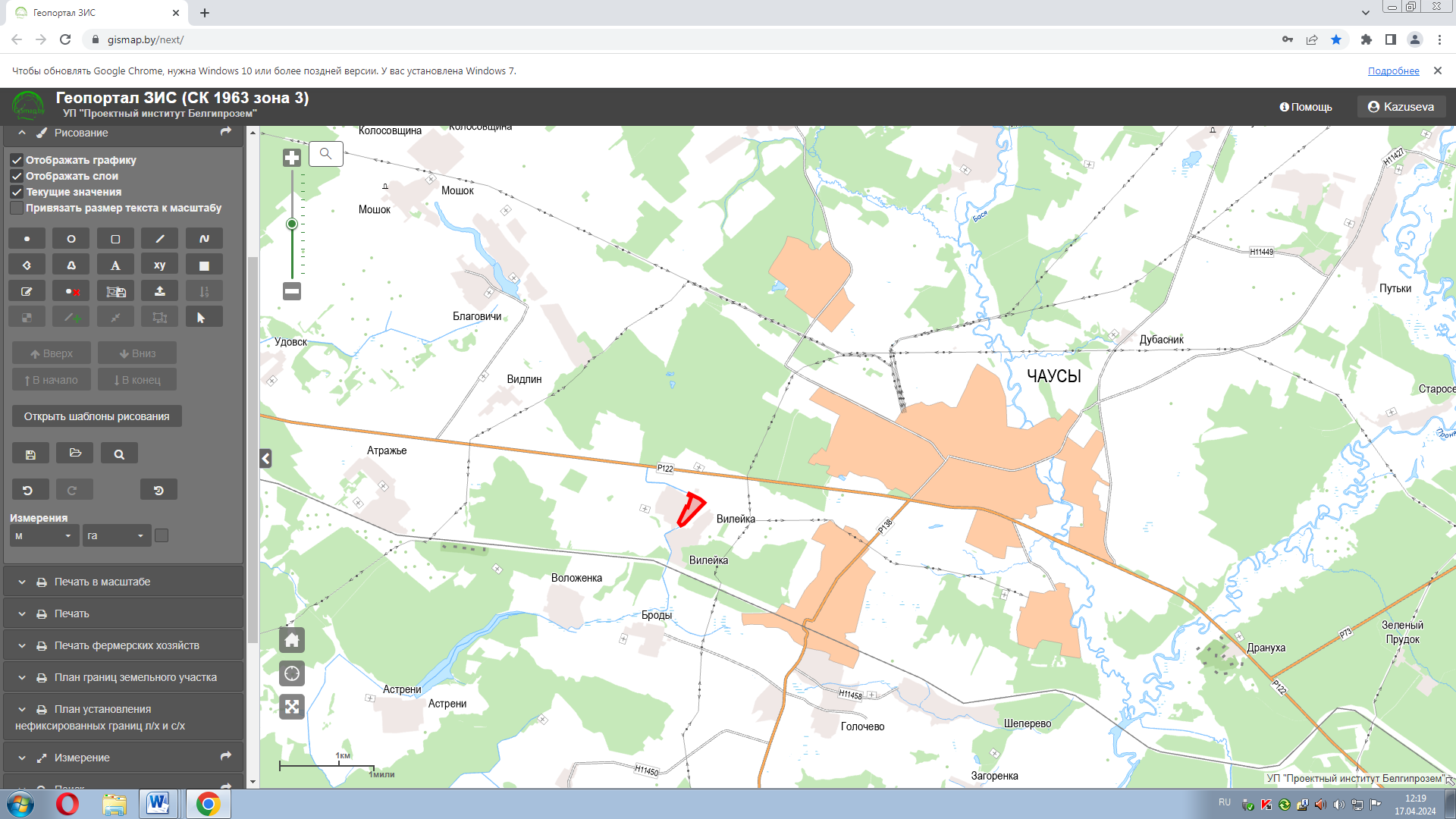 Условные обозначения:                        - земельные участки, подобранные                     для включения в фонд перераспределения земель